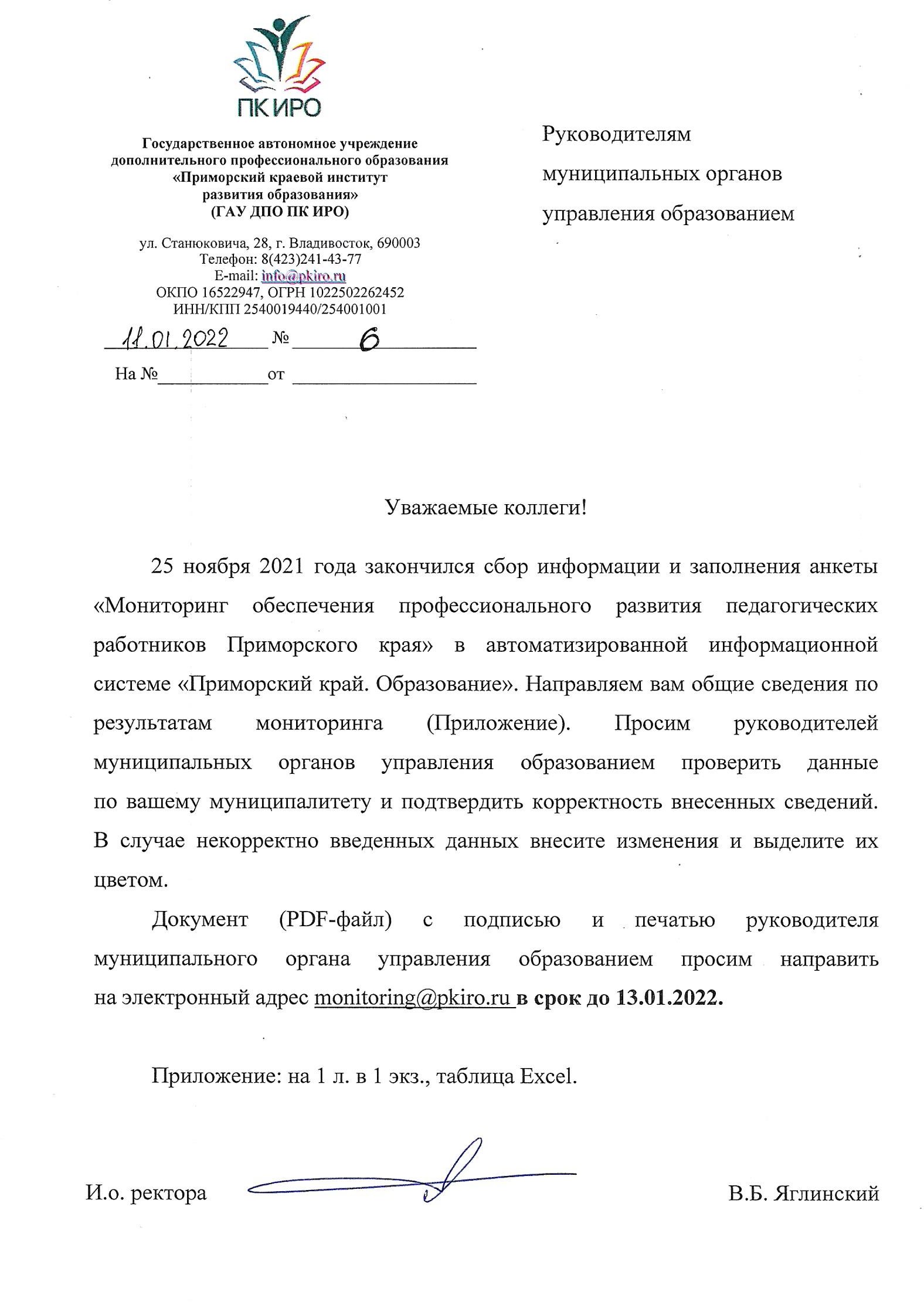 Объект1.1. Количество работников дошкольныхобразовательных организаций3,1, Количество педагогов дошкольных ОО, прошедших своевременное повышение квалификации по актуальным направлениям образовательной деятельности1,2, Количество учителей образовательных организаций3,2, Количество педагогов образовательных организаций, прошедших своевременное повышение квалификации по актуальным направлениям образовательной деятельности1,3, Количество педагогов дополнительного образования детей3,3, Количество педагогов организаций дополнительного образования детей, прошедших своевременное повышение квалификации по актуальным направлениям образовательной деятельностиОбщее количество педагогических работников (учителей ОО, педагогов дополниетльного образования, работников дошкольного образования) в МСУ 1.1+1.2+1.32,1, Количество педагогических работников, имеющих образование, соответствующее профилю преподаваемого учебного предмета1,4, Количество педагогов в возрасте до 35 лет1,5, Количество молодых специалистов (с опытом работы до трех лет)Муниципальный уровень конкурсов профессионального мастерстваМуниципальный уровень конкурсов профессионального мастерстваМуниципальный уровень конкурсов профессионального мастерстваРегиональный уровень конкурсов профессионального мастерстваРегиональный уровень конкурсов профессионального мастерстваРегиональный уровень конкурсов профессионального мастерстваПодпись, печатьОбъект1.1. Количество работников дошкольныхобразовательных организаций3,1, Количество педагогов дошкольных ОО, прошедших своевременное повышение квалификации по актуальным направлениям образовательной деятельности1,2, Количество учителей образовательных организаций3,2, Количество педагогов образовательных организаций, прошедших своевременное повышение квалификации по актуальным направлениям образовательной деятельности1,3, Количество педагогов дополнительного образования детей3,3, Количество педагогов организаций дополнительного образования детей, прошедших своевременное повышение квалификации по актуальным направлениям образовательной деятельностиОбщее количество педагогических работников (учителей ОО, педагогов дополниетльного образования, работников дошкольного образования) в МСУ 1.1+1.2+1.32,1, Количество педагогических работников, имеющих образование, соответствующее профилю преподаваемого учебного предмета1,4, Количество педагогов в возрасте до 35 лет1,5, Количество молодых специалистов (с опытом работы до трех лет)201920202021201920202021Подпись, печатьМинистерство образования Приморского края618855551173510799110779713288344511731071922758312285313МСУ 01 - Управление образованием администрацииАртемовского городского49739860858847461152608170481137888555763МСУ 02 - Управление образованием администрацииАрсеньевского городского204196297297403954153017233030111016МСУ 03 - Управление образованием администрацииДальнегорского городского193183242226884434265423442852253419МСУ 04 - Управление образованием Дальнереченскогогородского округа99851681681010277162271912821018МСУ 05 - Управление образованием Владивостокскогогородского округа2063128426472158397217510726471310467991088711911МСУ 06 - Управление образованием Лесозаводского городскогоокруга1671232631902825458458361315910413016018МСУ 07 - Управление образованием администрацииНаходкинского городского5061297752108664671322725199121833833575358МСУ 08 - Управление образованием администрацииПартизанского городского13590243220943872394810030010МСУ 09 - Управление образованием администрации городскогоокруга Спасск - Дальний201182231229242445644310232151141044МСУ 10 - Управление образованием администрацииУссурийского городского313013731147322114361190346142233116693МСУ 11 - Управление образованием Анучинского муниципального округа404014614688194162238000000МСУ 12 - Управление образованием администрации городскогоокруга ЗАТО Фокино1321271711622323326323432071584124МСУ 13 - Управление образования Кавалеровскогомуниципального района1061021711593229309307392429231022137МСУ 14 - Управление образованием администрацииКрасноармейского653417616045152862864014011011МСУ 15 - Управление образованием Дальнереченскогомуниципального района27161251109516111116315444101МСУ 16 - Управление образованием администрации Кировскогомуниципального района71712202202020311220223755734832МСУ 17 - Управление образованием администрацииМихайловского939325727527273772754614609201МСУ 18 - Управление образованием Лазовского муниципального округа254812224955152120193550000МСУ 19 - Управление образованием администрация городскогоокруга Большой камень170170213213151139840592101612198710МСУ 20 - Управление образованием администрацииНадеждинского153153290321101045329065185443451825МСУ 21 - Управление образованием Октябрьскогомуниципального округа9490226204261834633580221180155МСУ 22 - Управление образованием администрацииПожарского2104375131176302210544032032МСУ 23 - Управление образованием Спасского муниципального района7269277265553543105311660101МСУ 24 - Управление образованием администрацииЧугуевского847526624825193752515018681203617716МСУ 25 - Управление образованием Ольгинского муниципального района29378811444121145341000000МСУ 26 - Управление образованием Партизанскогомуниципального района105862462382828379219661796987212127МСУ 27 - Управление образования администрацииЯковлевского353213913419141931932912996110МСУ 28 - Управление образованием администрацииЧерниговского района1427592102047545579917211111МСУ 29 - Управление образованием администрацииХорольского9692240238232335923762172713223106МСУ 30 - Управление образованием администрацииТернейского4618123106191718811835416202675МСУ 31 - Управление образованием администрацииПограничного5353133133131319913327222359102МСУ 32 - Управление образованием Хасанского муниципального района1081082021982020330197267000000МСУ 33 - Управление образованием Ханкайского муниципального округа65542462781712328286607000131МСУ 34 - Управление образованием Шкотовского муниципального района71691671781802561665619293727111416